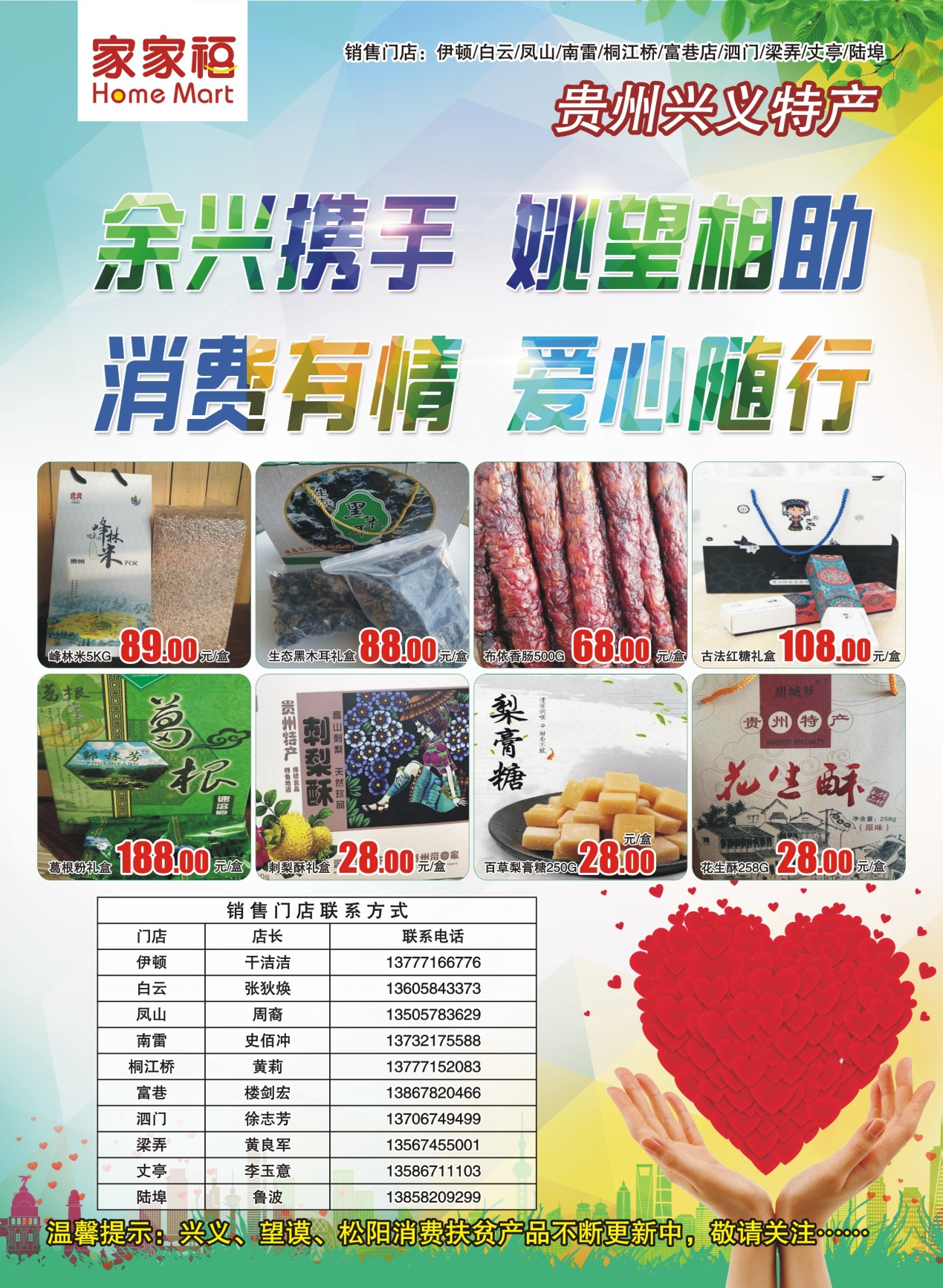 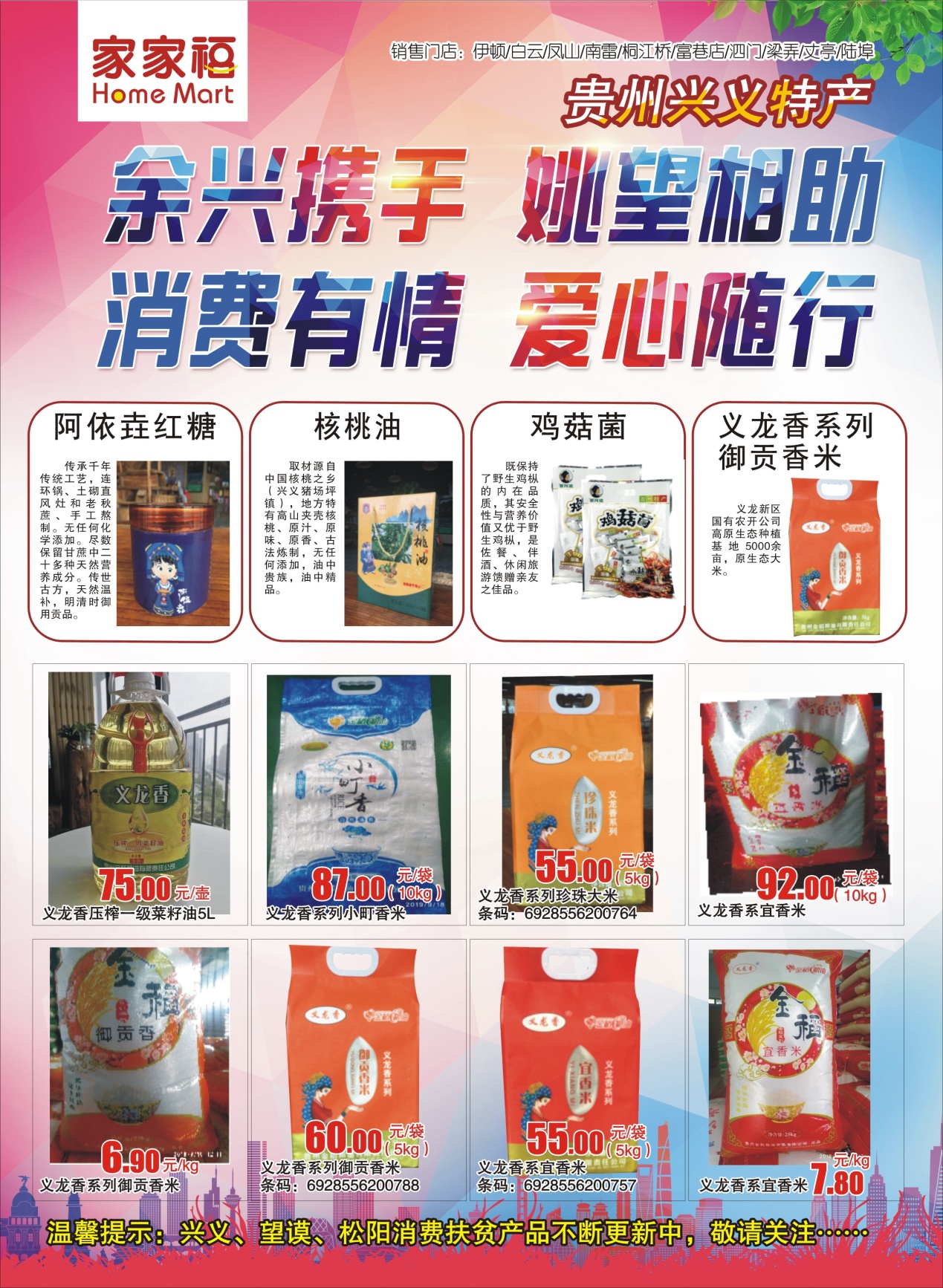 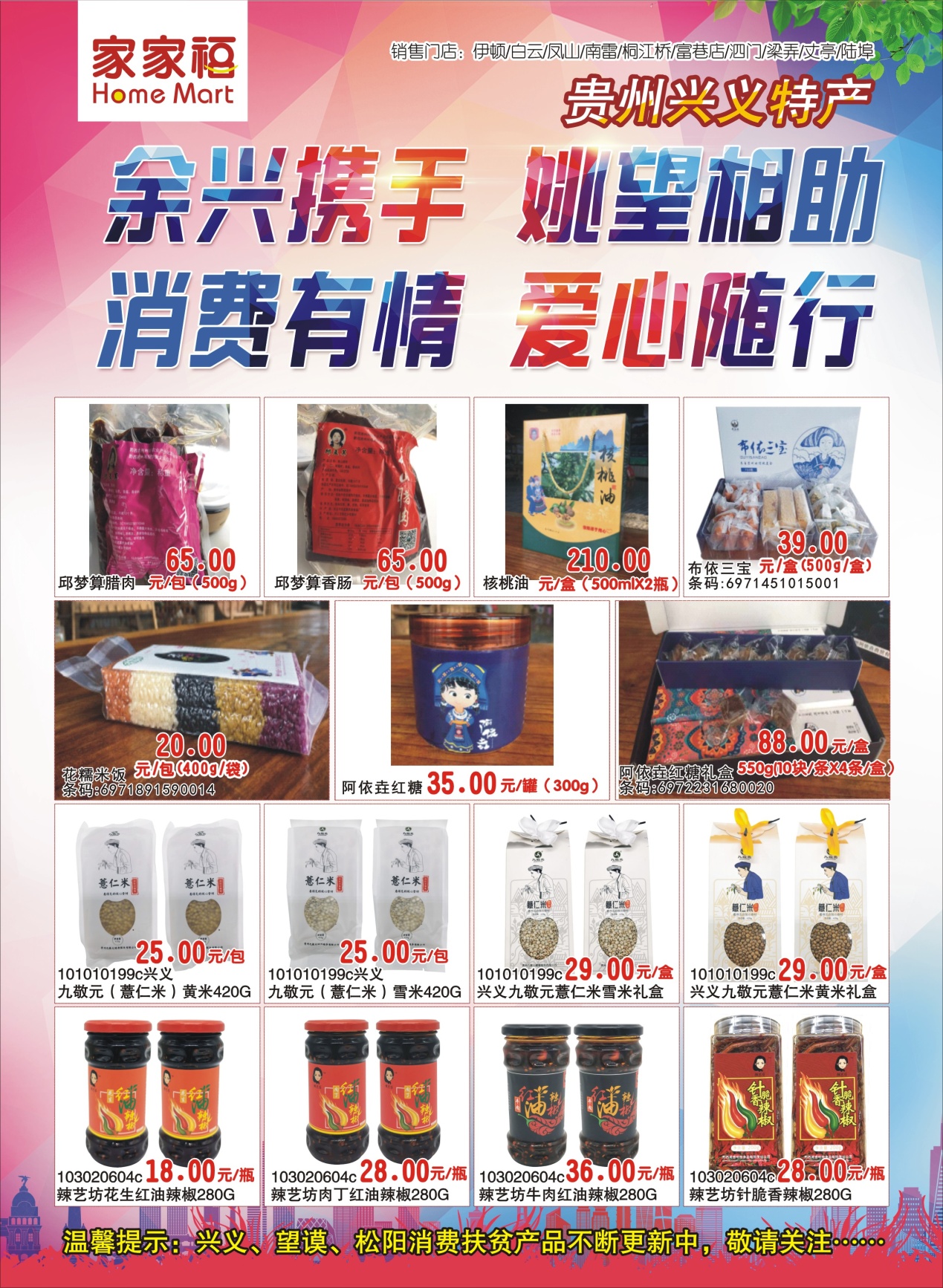 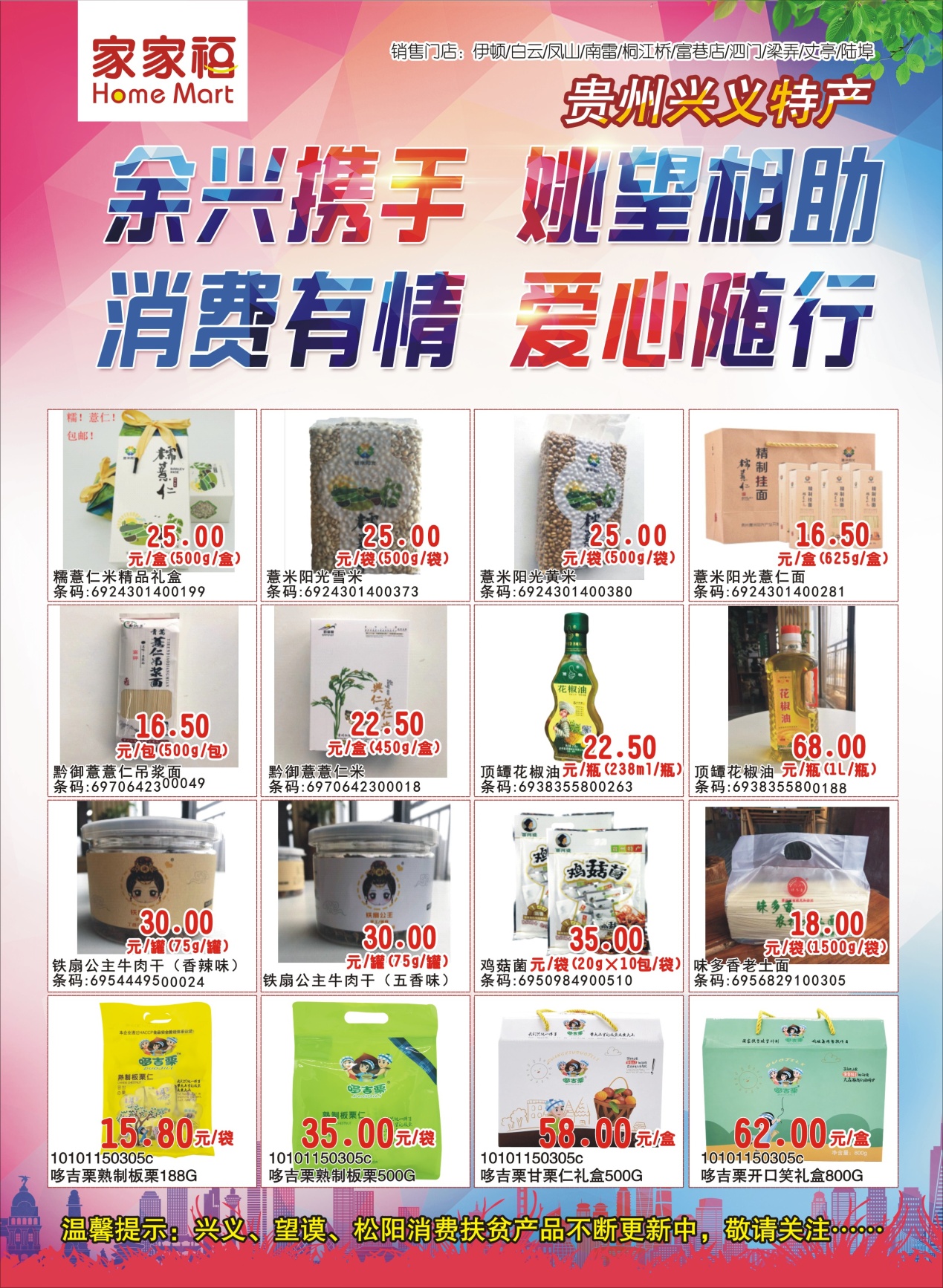 温馨提示：消费扶贫产品如有调整或价格变动以门店实际销售为准